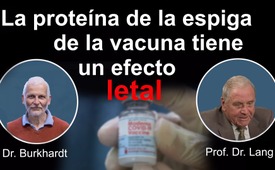 Prof. Dr. Burkhardt y Prof. Dr. Lang: La proteína de la espiga de la vacuna tiene un efecto letal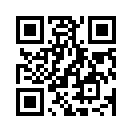 La urgente sospecha de que la proteína de la espiga, que se forma en el organismo con la vacuna Covid-19, podría ser responsable de la inflamación y el daño de los vasos sanguíneos, llegando incluso a provocar la muerte, se ha confirmado ahora por primera vez.Ahora se ha confirmado por primera vez la urgente sospecha de que la proteína de la espiga, que se forma en el organismo con la vacuna Covid 19, podría ser responsable de inflamaciones y daños en los vasos sanguíneos, llegando incluso a provocar la muerte. 

Los patólogos de Reutlingen, el Prof. Dr. Arne Burkhardt y el Prof. Dr. Walter Lang, y su equipo han conseguido detectar de forma fiable la proteína de la espiga de la vacuna en los vasos de una persona con daños vasculares y también con inflamación del músculo cardíaco. La persona había fallecido 4 meses después de la vacunación con Covid 19.

El método de detección que utilizaron y describieron puede aplicarse a todos los daños en órganos y células tras la vacunación con Covid 19. Burkhardt y Lang hicieron un llamamiento urgente el 17 de enero de 2022 por razones éticas, constitucionales y científicas para aplicar su método de detección de forma coherente a partir de ahora.de hm.Fuentes:Prof. Dr. Burkhardt y Prof. Dr. Lang: La proteína de la espiga de la vacuna tiene un efecto letal
https://pathologie-konferenz.de/Esto también podría interesarle:---Kla.TV – Las otras noticias ... libre – independiente – no censurada ...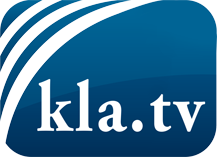 lo que los medios de comunicación no deberían omitir ...poco escuchado – del pueblo para el pueblo ...cada viernes emisiones a las 19:45 horas en www.kla.tv/es¡Vale la pena seguir adelante!Para obtener una suscripción gratuita con noticias mensuales
por correo electrónico, suscríbase a: www.kla.tv/abo-esAviso de seguridad:Lamentablemente, las voces discrepantes siguen siendo censuradas y reprimidas. Mientras no informemos según los intereses e ideologías de la prensa del sistema, debemos esperar siempre que se busquen pretextos para bloquear o perjudicar a Kla.TV.Por lo tanto, ¡conéctese hoy con independencia de Internet!
Haga clic aquí: www.kla.tv/vernetzung&lang=esLicencia:    Licencia Creative Commons con atribución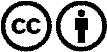 ¡Se desea la distribución y reprocesamiento con atribución! Sin embargo, el material no puede presentarse fuera de contexto.
Con las instituciones financiadas con dinero público está prohibido el uso sin consulta.Las infracciones pueden ser perseguidas.